РОССИЙСКАЯ ФЕДЕРАЦИЯ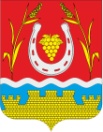 РОСТОВСКАЯ ОБЛАСТЬЦИМЛЯНСКИЙ РАЙОНМУНИЦИПАЛЬНОЕ ОБРАЗОВАНИЕ«ЛОЗНОВСКОЕ СЕЛЬСКОЕ ПОСЕЛЕНИЕ»АДМИНИСТРАЦИЯ ЛОЗНОВСКОГО СЕЛЬСКОГО ПОСЕЛЕНИЯПОСТАНОВЛЕНИЕ02.02.2024 г.                                             № 21                                       х. Лозной О признании нуждающимся в улучшении жилищных условий Ковалеву Д.Р.      В соответствии с Областным законом № 363-ЗС от 07.10.2005г. «Об учете граждан в качестве нуждающихся в жилых помещениях, предоставляемых по договору социального найма на территории Ростовской области» и ст.51 ЖК, на основании решения заседания жилищной комиссии Администрации Лозновского сельского поселения от 01.02.2024г. ПОСТАНОВЛЯЮ:       1. Признать  нуждающимся в улучшении жилищных условий и включить в список состоящих на квартирном учете в Администрации Лозновского сельского поселения, очередь  № 109  – Ковалеву Диану Рудольфовну, 10.04.1996 г.р., зарегистрирована по адресу:  Цимлянский район ст. Камышевская ул. Камышная д.19, состав семьи 10 человек, супруг – Полуданов Захар Федорович, 16.10.1986г.р., зарегистрирован по адресу: Цимлянский район, ст. Камышевская ул. Камышная д. 19; сын – Полуданов Борис Захарович, 17.11.2010 г.р., зарегистрирован по адресу: Цимлянский район, ст. Камышевская ул. Камышная д.19; дочь – Полуданова Эльнара Захаровна, 17.12.2011 г.р., зарегистрирована  по адресу: Цимлянский район, ст. Камышевская ул. Камышная д.19; дочь – Полуданова Марья Захаровна,  19.12.2012 г.р. зарегистрирована по адресу: Цимлянский район, ст. Камышевская ул. Камышная д.19; дочь – Ковалева Анастасия Захаровна, 14.06.2014 г.р. зарегистрирована по адресу: Цимлянский район, ст. Камышевская ул. Камышная д.19; дочь – Ковалева Алина Захаровна,  09.08.2015 г.р., зарегистрирована по адресу: Цимлянский район, ст. Камышевская ул. Камышная д. 19;  сын – Ковалев Ибрагим Захарович, 10.10.2016 г.р. зарегистрирован по адресу: Цимлянский район, ст. Камышевская ул. Камышная  д.19; сын  - Ковалев Артур Захарович, 30.11.2020г.р., зарегистрирован по адресу: Цимлянский район, ст. Камышевская ул. Камышная д. 19; сын  - Полуданов Пётр Захарович, 12.10.2023г.р., зарегистрирован по адресу: Цимлянский район, ст. Камышевская ул. Камышная д. 19.          2. Контроль исполнения постановления возложить на ведущего специалиста Администрации Лозновского сельского  поселения Шевердинову Я.С.Глава Администрации Лозновского сельского поселения                                                    М.В. Шумный 